岩手県福祉サービス運営適正化委員会では、事業所が苦情解決に関する職員研修を実施する際、ご希望に応じて委員会事務局職員を派遣しています。「苦情解決について具体的な対応を聞きたい」等で希望がある場合、是非お申込みください。　1　期間　　 令和6年6月～ 11月　　※原則平日のみ対応　2　対象　　 岩手県内に所在する福祉サービス事業所（第1種、第2種社会福祉事業）　3　対応内容　　 福祉サービスにおける苦情解決に関する講義と質疑応答。1時間～1時間30分程度　4　申込（依頼）方法　　申込書に必要事項を記入の上、事務局までメール又はFAXでお申込みください。申込書の必要事項を直接メールに記載して送信しても、お申込みいただけます。　5　その他　（1）講師派遣は年間5回を予定しております。5回に達した時点で申し込みを終了します。（2）事務局職員の派遣に費用はかかりません。　（3）研修内容は、各事業所のご希望に沿って設定します。「苦情解決の基礎を学びたい」「事例検討が　　　 したい」「実際の対応事例を聞きたい」等、お気軽にお申し付けください。（4）事務の都合により、日程の調整をお願いする場合がありますのでご了承ください。 (5) 直接事業所を訪問する他、WEB会議システムZOOMを利用したオンラインでの対応も可能です。　　（事業所にインターネットに接続されたパソコン、WEBカメラ、マイク、プロジェクターなどの環境が必要となります）6　問い合わせ先　 岩手県福祉サービス運営適正化委員会事務局（担当：中野）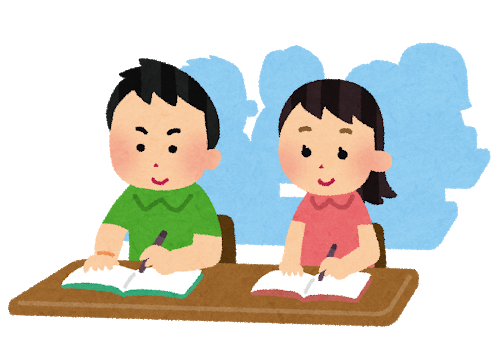 　 〒020-0831　盛岡市三本柳8-1-3 ふれあいランド岩手内　 TEL：019-637-8871　　FAX：019-637-9712E-mail：tekiseika@iwate-shakyo.or.jp苦情解決に関わる講師派遣申込（依頼）書　　　　　　申し込み先：岩手県福祉サービス運営適正化委員会（添書不要）経営主体（法人名称）(フリガナ)経営主体（法人名称）事業所名(フリガナ)事業所名事業所所在地※研修会場と異なる場合、会場住所を記入〒　　　　　　　　　　　　　　　　　　駐車場　　有　・　無ご連絡先TEL：　　　　　　　　　　　　　　FAX：ご連絡先E-Mail：　　　　　　　　　　　＠ご担当者 職・氏名(フリガナ)ご担当者 職・氏名実施希望日時※詳細が未定の場合は、○月頃等で構いません令和　　年　　月　　日（　　曜日）　　時　　分～　　時　　分　　（うち、適正化委員会への依頼時間　　時　　分～　　時　　分）研修テーマ、内容※苦情解決事業に関すること（例：苦情解決の仕組みについて、事例検討 等）研修参加予定者人数：　　　　名内訳（役職名等）：備品について※ご用意が難しい場合は持参しますご用意いただけるものに○をつけてくださいパソコン　・　プロジェクター　・　スクリーン等投影可能なもの備考欄＜オンラインでの研修を希望する場合はその旨をご記載下さい＞